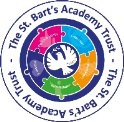 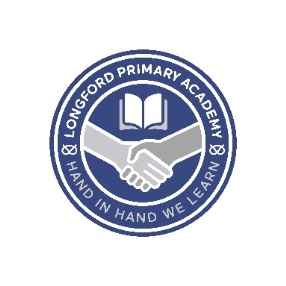 Longford Primary Academy Administering MedicationParental Agreement FormThe school will not give your child medicine unless you complete and sign this form, and the school has a policy that the staff can administer medicine.MedicineNB: Medicines must be in the original container as dispensed by the pharmacy.Contact DetailsThe above information is, to the best of my knowledge, accurate at the time of writing and I give consent to school staff administering medicine in accordance with the school policy. I will inform the school immediately if there is any change in dosage or frequency of the medication, or if the medication is stopped.Signature(s) ______________________________					Date __________________Date for review to be initiated byName of schoolName of childDate of birthGroup/class/formMedical condition or illnessName/type of medicine (as described on the container)Expiry dateDosage and methodTime/s administered at homeTime/s to be administered in schoolSpecial precautions/other instructionsAre there any side effects that the school needs to know aboutSelf-administration  YES		 NOProcedures to take in an emergencyNameDaytime telephone no.Relationship to childAddress